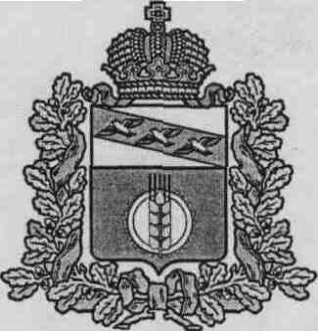 АДМИНИСТРАЦИЯ МАКАРОВСКОГО СЕЛЬСОВЕТА КУРЧАТОВСКОГО РАЙОНА КУРСКОЙ ОБЛАСТИП О С Т А Н О В Л Е Н И Еот 02 ноября 2021 года № 101Об утверждении перечня главныхадминистраторов источников финансированиядефицита бюджета муниципального образования «Макаровский сельсовет»Курчатовского района Курской областиВ соответствии со ст. 160.2 Бюджетного кодекса Российской Федерации, Администрация Макаровского сельсовета Курчатовского района Курской области ПОСТАНОВЛЯЕТ:1. Утвердить перечень главных администраторов источников финансирования дефицита бюджета муниципального образования  «Макаровский сельсовет» Курчатовского района Курской области (Приложение). 2.   Обеспечить размещение настоящего постановления на официальном сайте муниципального образования  «Макаровский сельсовет» Курчатовского района  Курской области в сети «Интернет» в течение 5 рабочих дней.3.  Постановление вступает в силу с 1 января 2022 года и применяется, начиная с бюджета на 2022 год и плановый период 2023 и 2024 годов.         Глава Макаровского сельсовета                                                  В.С.Самсонов         Курчатовского района                                                                                                                                                                                                                   Приложение                              к Постановлению                 Администрации                         Макаровского сельсовета                       Курчатовского района       Курской области                   от 02.11.2021г.  №101ПЕРЕЧЕНЬ ГЛАВНЫХ АДМИНИСТРАТОРОВ ИСТОЧНИКОВ ФИНАНСИРОВАНИЯ ДЕФИЦИТА БЮДЖЕТА МУНИЦИПАЛЬНОГО ОБРАЗОВАНИЯ «МАКАРОВСКИЙ СЕЛЬСОВЕТ» КУРЧАТОВСКОГО РАЙОНА КУРСКОЙ ОБЛАСТИ Код главыКод бюджетной классификации Российской ФедерацииНаименование 001Администрация Макаровского сельсовета Курчатовского района Курской области00101 03 00 00 00 0000 000Бюджетные кредиты из других бюджетов бюджетной системы Российской Федерации00101 03 01 00 00 0000 000Бюджетные кредиты из других бюджетов бюджетной системы Российской Федерации в валюте Российской Федерации00101 03 01 00 00 0000 700Получение бюджетных кредитов от других бюджетов бюджетной системы Российской Федерации в валюте Российской Федерации00101 03 01 00 10 0000 710Получение кредитов от других бюджетов бюджетной системы Российской Федерации бюджетами сельских поселений в валюте Российской Федерации00101 03 01 00 00 0000 800Погашение бюджетных кредитов, полученных от других бюджетов бюджетной системы Российской Федерации в валюте Российской Федерации00101 03 01 00 10 0000 810Погашение бюджетами сельских поселений кредитов от других бюджетов бюджетной системы Российской Федерации в валюте Российской Федерации00101 05 00 00 00 0000 000Изменение остатков средств на счетах по учету средств бюджета 00101 05 00 00 00 0000 500Увеличение остатков средств бюджетов00101 05 02 00 00 0000 500Увеличение прочих остатков средств   бюджетов 00101 05 02 01 00 0000 510Увеличение прочих остатков денежных средств бюджетов   00101 05 02 01 10 0000 510Увеличение прочих остатков денежных средств бюджетов сельских поселений00101 05 00 00 00 0000 600Уменьшение остатков средств бюджетов00101 05 02 00 00 0000 600Уменьшение прочих остатков средств бюджетов    00101 05 02 01 00 0000 610Уменьшение прочих остатков денежных средств бюджетов   00101 05 02 01 10 0000 610Уменьшение прочих остатков денежных средств бюджетов сельских поселений